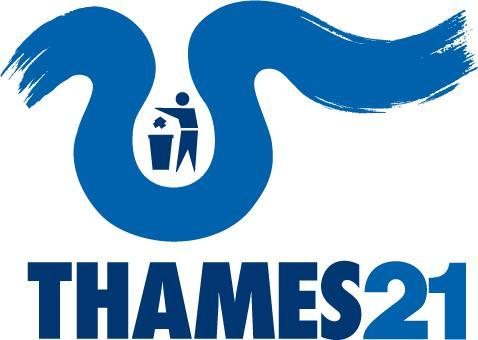 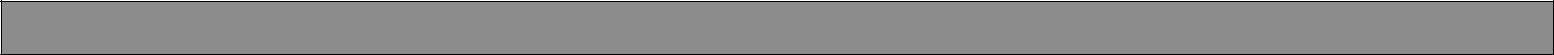  Role DescriptionWelsh Harp Centre VolunteerLocation – Welsh Harp Environmental Education Centre, Birchen Grove, NW9 8RYYou will be required to:Attend an introduction to Thames21 charity.Have a Disclosure and Baring Service (DBS) check if working on school visit days. This will be provided for you.Minimum 5 hours per fortnight, must be fairly flexible on availability.Responsible to –Debra Frankiewicz, Welsh Harp Environmental Education Centre Officer.Welsh Harp Environmental Education Centre, Birchen Grove, NW9 8RY.Thames21, Walbrook Wharf, 78-83 Upper Thames Street, London EC4R 3TD (head office).About Thames21 Thames21 is an environmental charity putting healthy rivers at the heart of community life. Through environmental improvements, education, research and advocacy efforts we inspire and influence effective and lasting change by working hand-in-hand with communities to deliver tangible and measurable improvements for urban rivers. www.thames21.org.uk | Registered Charity No. 1103997Why we want you:We have an amazing local community space attended by thousands of school children each year which needs someone passionate about the environment and making this a great place for children and the community to visit. To do this we need the support of someone local to help us care for and nurture the site to keep it safe and running smoothly.What you will do:Undertake any small gardening jobs necessary to maintain the woodland pathways, teaching spaces and play area using hand tools such as secateurs. This will include trimming brambles and pulling stinging nettles. Tools and boots provided.Help the Education Officer with preparing for upcoming school sessions and tidying up after sessions.Help create resources for school and family sessions which includes jobs such as cutting, laminating, sorting, maybe a bit of research online (but not essential)!What is in it for you?Get outdoors in the fresh air in a lovely nature setting at the education centre.Give back to your local community by helping to make the centre a safe and exciting place for children’s activities.Gain valuable skills and experience in outdoor work and preparing for workshops or just keep active!Wildlife spotting opportunities.Cups of tea and biscuits.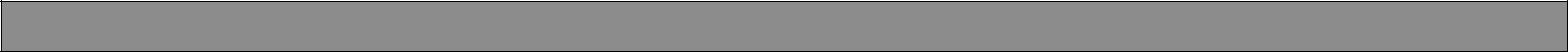 Person SpecificationTo applyIf you are interested in applying for this voluntary role, please email Debra Frankiewicz (deb.frankiewicz@thames21.org.uk) with a paragraph about yourself and why you would like to volunteer at the Welsh Harp Education Centre or call on 07711 701 694 to register your interest. Please apply by Wednesday 6th December 2017.The next stage will be to meet with Deb at the Welsh Harp Centre for an informal meeting and tour of the centre to assess suitability for the role.Knowledge, skills and competencies:DesirableEssentialGood organisational skillsPunctual and reliableKeen to work outdoors in any weatherAbility to absorb information quicklyClear communication skillsInterpersonal skills - confident manner with staff and centre visitorsCan use own initiative